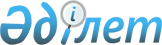 Об утверждении Правил выдачи, финансирования и распределения между регионами Республики Казахстан единоразовых ваучеров на признание профессиональных квалификацийПриказ Министра труда и социальной защиты населения Республики Казахстан от 8 сентября 2023 года № 380. Зарегистрирован в Министерстве юстиции Республики Казахстан 12 сентября 2023 года № 33404.
      В соответствии с пунктом 4 статьи 29 Закона Республики Казахстан "О профессиональных квалификациях" ПРИКАЗЫВАЮ:
      1. Утвердить прилагаемые Правила выдачи, финансирования и распределения между регионами Республики Казахстан единоразовых ваучеров на признание профессиональных квалификаций согласно приложению к настоящему приказу.
      2. Департаменту развития национальной системы квалификаций и прогнозирования Министерства труда и социальной защиты населения Республики Казахстан в установленном законодательством Республики Казахстан порядке обеспечить:
      1) государственную регистрацию настоящего приказа в Министерстве юстиции Республики Казахстан;
      2) официальное опубликование и размещение настоящего приказа на официальном интернет-ресурсе Министерства труда и социальной защиты населения Республики Казахстан;
      3) в течение десяти рабочих дней после государственной регистрации настоящего приказа в Министерстве юстиции Республики Казахстан представление в Департамент юридической службы Министерства труда и социальной защиты населения Республики Казахстан сведений об исполнении мероприятий, предусмотренных подпунктами 1) и 2) настоящего пункта.
      3. Контроль за исполнением настоящего приказа возложить на курирующего вице-министра труда и социальной защиты населения Республики Казахстан.
      4. Настоящий приказ вводится в действие по истечении десяти календарных дней после дня его первого официального опубликования. Правила выдачи, финансирования и распределения между регионами Республики Казахстан единоразовых ваучеров на признание профессиональных квалификаций Глава 1. Общие положения
      1. Настоящие Правила выдачи, финансирования и распределения между регионами Республики Казахстан единоразовых ваучеров на признание профессиональных квалификаций (далее - Правила) разработаны в соответствии с пунктом 4 статьи 29 Закона Республики Казахстан "О профессиональных квалификациях" (далее - Закон) и определяют порядок выдачи, финансирования и распределения между регионами Республики Казахстан единоразовых ваучеров на признание профессиональных квалификаций.
      2. Основные термины и определения, используемые в настоящих Правилах:
      1) единая информационная система социально-трудовой сферы (далее - АИС "Рынок труда") – объект информатизации, предназначенный для автоматизации деятельности уполномоченного органа, местных исполнительных органов по вопросам социальной защиты и занятости населения, центров трудовой мобильности, карьерных центров, Центра развития трудовых ресурсов и межведомственного взаимодействия в целях предоставления государственных услуг населению в социально-трудовой сфере;
      2) центр трудовой мобильности – юридическое лицо, создаваемое местным исполнительным органом области, города республиканского значения и столицы в целях разработки и реализации мер содействия занятости;
      3) реестр профессий – систематизированный в электронной форме свод информации по профессиям, по которым осуществляется признание профессиональных квалификаций;
      4) профессиональная квалификация – степень профессиональной подготовки, характеризующая владение компетенциями, требуемыми для выполнения трудовых функций по профессии;
      5) признание профессиональной квалификации – процедура оценки и принятия решения о соответствии кандидата требованиям профессиональных стандартов, а при их отсутствии - квалификационным требованиям;
      6) центр признания профессиональных квалификаций (далее - центр признания) – юридическое лицо, аккредитованное в порядке, установленном законодательством Республики Казахстан, осуществляющее признание профессиональных квалификаций;
      7) единоразовый ваучер на признание профессиональной квалификации (далее - единоразовый ваучер) – электронный документ, выдаваемый зарегистрированным безработным лицам и удостоверяющий их право на прохождение процедуры признания профессиональной квалификации по профессии, включенной в реестр профессий, на бесплатной основе;
      8) уполномоченный орган в области признания профессиональных квалификаций (далее - уполномоченный орган) – центральный исполнительный орган, осуществляющий руководство, а также межотраслевую координацию по признанию профессиональных квалификаций в пределах, предусмотренных законодательством Республики Казахстан;
      9) документ о признании профессиональной квалификации – документ, удостоверяющий соответствие профессиональной квалификации кандидата требованиям, предъявляемым к выполнению трудовых функций по определенной профессии;
      10) карьерный центр – филиал центра трудовой мобильности, осуществляющий выполнение его функций в районах, городах областного и республиканского значения, столице;
      11) Национальная система квалификаций (далее - НСК) – комплекс правовых и институциональных инструментов и механизмов регулирования и согласования спроса на квалификации со стороны рынка труда и предложения квалификаций со стороны системы образования, в том числе информального. Глава 2. Порядок выдачи единоразовых ваучеров
      3. Для получения единоразового ваучера лицо, зарегистрированное в качестве безработного, (далее – претендент) до 15 октября текущего года в личном кабинете на цифровой платформе НСК подает подписанное электронной цифровой подписью (далее - ЭЦП) заявление на получение единоразового ваучера по форме согласно приложению 1 к настоящим Правилам.
      4. Специалист карьерного центра в течение двух рабочих дней после дня подачи заявления вносит указанные в заявлении данные претендента в его индивидуальную карту занятости и формирует запрос в АИС "Рынок труда" для проверки претендента на предмет его регистрации в качестве безработного и (или) получения единоразового ваучера в текущем году.
      5. АИС "Рынок труда" в течение одного рабочего дня после дня поступления запроса проверяет претендента на предмет его регистрации в качестве безработного и (или) получения единоразового ваучера в текущем году.
      6. В случае отсутствия регистрации претендента в качестве безработного и (или) получения им единоразового ваучера в текущем году АИС "Рынок труда" присваивает запросу специалиста карьерного центра в АИС "Рынок труда" статус "НЕ ПОДТВЕРЖДЕН".
      Специалист карьерного центра в течение одного рабочего дня после дня присвоения запросу статуса "НЕ ПОДТВЕРЖДЕН" направляет уведомление об отказе в предоставлении единоразового ваучера в личный кабинет претендента на цифровой платформе НСК.
      7. В случае регистрации претендента в качестве безработного и не получения им единоразового ваучера в текущем году АИС "Рынок труда" присваивает запросу специалиста карьерного центра в АИС "Рынок труда" статус "ПОДТВЕРЖДЕН".
      Специалист карьерного центра в течение одного рабочего дня после дня присвоения запросу статуса "ПОДТВЕРЖДЕН" направляет уведомление о подтверждении права на получение единоразового ваучера в личный кабинет претендента на цифровой платформе НСК и оформляет в АИС "Рынок труда" направление претендента на получение единоразового ваучера.
      8. АИС "Рынок труда" в течение одного рабочего дня после дня поступления направления претендента на получение единоразового ваучера направляет заявление претендента в личный кабинет центра признания, выбранного претендентом, на цифровой платформе НСК.
      9. В течение трех рабочих дней после дня получения заявления центр признания подтверждает возможность прохождения претендентом процедуры признания профессиональной квалификации по заявленной профессии в личном кабинете претендента на цифровой платформе НСК и направляет подтверждение в центр трудовой мобильности посредством АИС "Рынок труда".
      10. Центр трудовой мобильности в течение двух рабочих дней после подтверждения центра признания направляет единоразовый ваучер в форме электронного документа в личный кабинет претендента на цифровой платформе НСК с указанием даты его выдачи и срока действия, индивидуального идентификационного номера претендента и наименования центра признания. 
      Срок действия единоразового ваучера составляет шестьдесят календарных дней после дня его выдачи.
      11. Если единоразовый ваучер не был использован претендентом в течение срока его действия, то он автоматически аннулируется, информация об этом поступает в АИС "Рынок труда".
      12. Срок действия единоразового ваучера продлевается на период временной нетрудоспособности получателя единоразового ваучера, указанный в листе временной нетрудоспособности.
      Для продления срока действия единоразового ваучера получатель единоразового ваучера размещает в личном кабинете на цифровой платформе НСК копию листа временной нетрудоспособности, который направляется в АИС "Рынок труда".
      13. Центр трудовой мобильности в течение одного рабочего дня после дня получения в АИС "Рынок труда" копии листа временной нетрудоспособности продлевает срок действия единоразового ваучера с актуализацией соответствующих данных в личном кабинете получателя единоразового ваучера на цифровой платформе НСК. Глава 3. Порядок финансирования и распределения между регионами Республики Казахстан единоразовых ваучеров
      14. Финансирование расходов на прохождение процедуры признания профессиональной квалификации на основе единоразового ваучера осуществляется за счет местного бюджета.
      Расходы на прохождение процедуры признания профессиональной квалификации на основе единоразового ваучера возмещаются в размере:
      1) фактически понесенных затрат на оплату услуг центра признания по признанию профессиональной квалификации получателя единоразового ваучера по профессии: 
      социально-гуманитарного профиля, но не более трехкратного месячного расчетного показателя, установленного на соответствующий финансовый год законом о республиканском бюджете; 
      технического профиля, но не более семикратного месячного расчетного показателя, установленного на соответствующий финансовый год законом о республиканском бюджете; 
      2) шестикратного месячного расчетного показателя, установленного на соответствующий финансовый год законом о республиканском бюджете, на оказание материальной помощи в случае прохождения процедуры признания профессиональной квалификации получателем единоразового ваучера за пределами региона его постоянной регистрации. 
      15. Разницу между суммой возмещения расходов на прохождение процедуры признания профессиональной квалификации на основе ваучера и фактическими понесенными затратами на ее прохождение претендент оплачивает самостоятельно за счет собственных средств. 
      16. В течение трех рабочих дней после дня подписания экзаменационной комиссией протокола решения о прохождении процедуры признания профессиональной квалификации в порядке, определенном Правилами признания профессиональных квалификаций, утвержденными в соответствии с пунктом 3 статьи 15 Закона, центр признания направляет в центр трудовой мобильности сформированный в личном кабинете на цифровой платформе НСК и подписанный ЭЦП акт оказанных услуг по форме согласно приложению 2 к настоящим Правилам.
      17. Центр трудовой мобильности в течение пяти рабочих дней после дня получения акта оказанных услуг перечисляет денежные средства: 
      центру признания в соответствии с подпунктом 1) пункта 14 настоящих Правил; 
      получателю единоразового ваучера в соответствии с подпунктом 2) пункта 14 настоящих Правил.
      18. Распределение единоразовых ваучеров между регионами Республики Казахстан осуществляется уполномоченным органом на трехлетний период и пересматривается каждые три года с учетом актуальных статистических данных о рынке труда.
      Центр трудовой мобильности _________________________________(область, город республиканского значения, столица) Заявление о выдаче единоразового ваучера
      Я, [Фамилия, Имя, Отчество (при его наличии)][индивидуальный идентификационный номер]прошу выдать мне единоразовый ваучер на признание профессиональнойквалификации в целях установления [уровень квалификации] уровняпрофессиональной квалификации (навыка, навыков) по профессии [профессия].Даю согласие на сбор и обработку моих персональных данных в соответствиис Законом Республики Казахстан "О персональных данных и их защите", а такжена получение информационных рассылок на телефонный номер абонентскогоустройства сотовой связи и (или) на электронный адрес.Сообщаю о себе следующие сведения:
      1. Образование [полное наименование учебной организации, направление подготовки, дата окончания].
      2. Сведения, подтверждающие трудовую деятельность (трудовой стаж) по указанной профессиональной квалификации [информация электронного трудового договора].Ссылка на облачную систему хранения документов об образовании и подтверждающих трудовую деятельность согласно подпунктам 1), 2) и 3) статьи 35 Трудового кодекса Республики Казахстан__________________________________________________________________.
      3. Навык или навыки по профессии [профессия]-[навык (-и)]/__________________________________________________________________.(для ввода вручную)
      4. Номер 20-ти значного карточного или текущего счета__________________________________________________________________.
      5. Место проживания [место постоянной регистрации]__________________________________________________________________Предупрежден (а) об ответственности за предоставление недостоверныхсведений и документов.Центр признания профессиональной квалификации[аккредитованный центр признания].
      Приложение: Перечень лиц, прошедших процедуру признания профессиональныхквалификаций на _______________ страницах.
      Примечание:* Применяется для приемки-передачи оказанных услуг, за исключением строительно-монтажных работ.** Заполняется в случае, если даты оказанных услуг приходятся на различные периоды, а также в случае, если даты оказания услуг и даты подписания (принятия) услуг различны.
					© 2012. РГП на ПХВ «Институт законодательства и правовой информации Республики Казахстан» Министерства юстиции Республики Казахстан
				
      Министр трудаи социальной защиты населенияРеспублики Казахстан

С. Жакупова
Приложение к приказу
Министр труда
и социальной защиты населения
Республики Казахстан
от 8 сентября 2023 года № 380Приложение 1
к Правилам выдачи,
финансирования и распределения
между регионами
Республики Казахстан
единоразовых ваучеров
на признание
профессиональных квалификацийФорма
электронного документа
Номер мобильного телефона
____________________________________________
Адрес электронной почты (e-mail)
____________________________________________
Электронная цифровая подпись
Дата "___"___________20___ годаПриложение 2
к Правилам выдачи,
финансирования и распределения
между регионами
Республики Казахстан
единоразовых ваучеров
на признание
профессиональных квалификацийФорма
электронного документа
Заказчик (Центр трудовой мобильности)_________________________________________________(полное наименование, адрес, данные о средствах связи)Исполнитель (Центр признания профессиональных квалификаций)_________________________________________________(полное наименование, адрес, данные о средствах связи)
Заказчик (Центр трудовой мобильности)_________________________________________________(полное наименование, адрес, данные о средствах связи)Исполнитель (Центр признания профессиональных квалификаций)_________________________________________________(полное наименование, адрес, данные о средствах связи)
АКТ ОКАЗАННЫХ УСЛУГ*
АКТ ОКАЗАННЫХ УСЛУГ*
Номер по порядку
Наименование услуг (в разрезе их подвидов в соответствии с технической спецификацией, заданием, графиком оказания услуг при их наличии)
Наименование услуг (в разрезе их подвидов в соответствии с технической спецификацией, заданием, графиком оказания услуг при их наличии)
Дата оказания услуг**
Единица измерения
Оказано услуг
Оказано услуг
Оказано услуг
Номер по порядку
Наименование услуг (в разрезе их подвидов в соответствии с технической спецификацией, заданием, графиком оказания услуг при их наличии)
Наименование услуг (в разрезе их подвидов в соответствии с технической спецификацией, заданием, графиком оказания услуг при их наличии)
Дата оказания услуг**
Единица измерения
количество
цена за единицу
стоимость
1
2
2
3
4
5
6
7
Итого
х
Сдал (Исполнитель)__________/____________/______________должность подпись расшифровка подписи
Принял (Заказчик)___________/___________/______________должность подпись расшифровка подписи
Место печати
Дата подписания (принятия) услуг__________________________Место печати